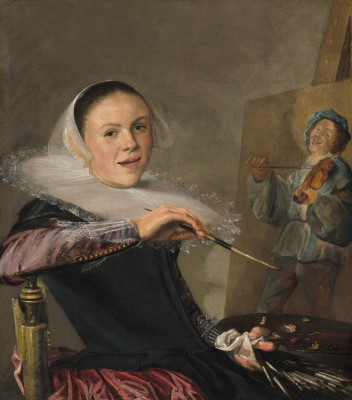 1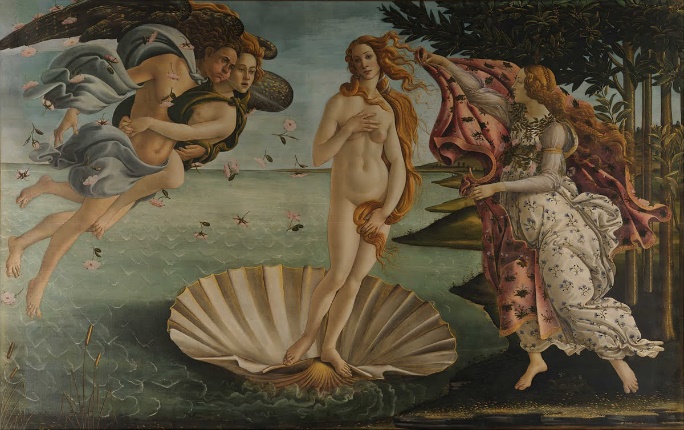 2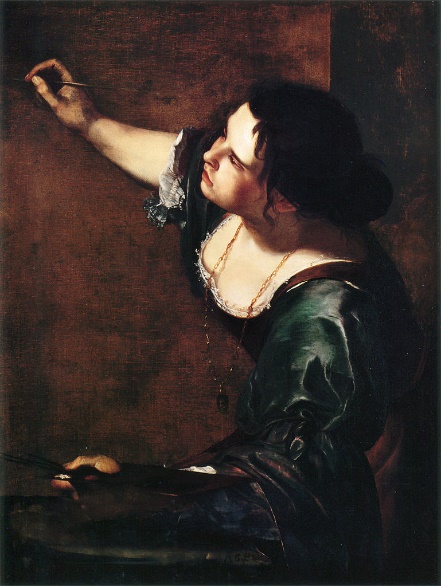 3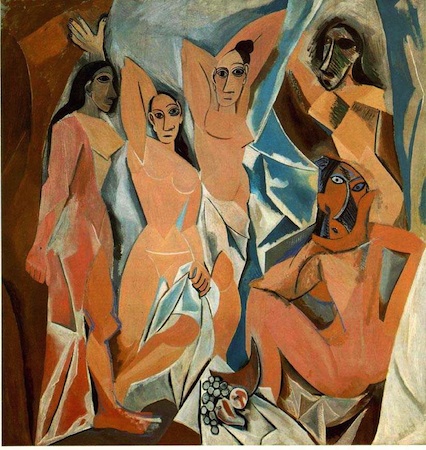 4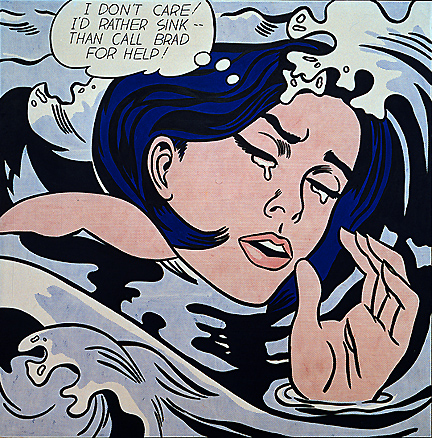 5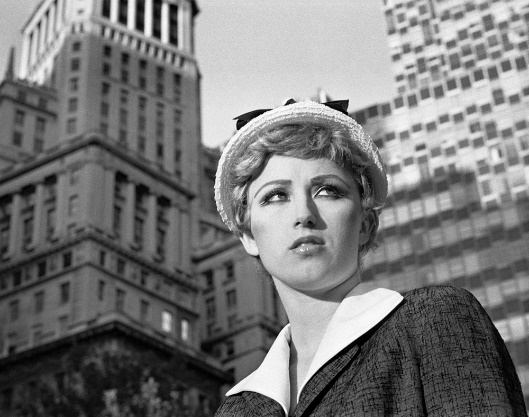 6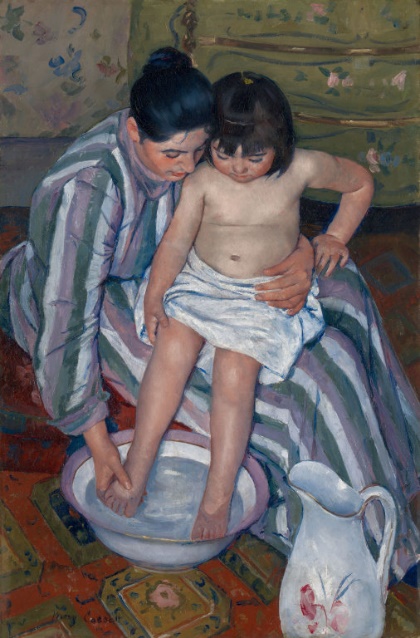 7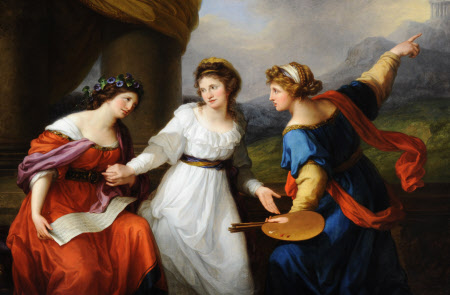 8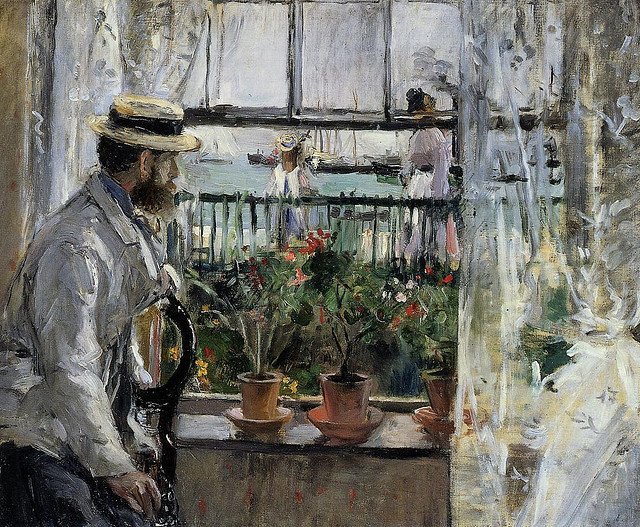 9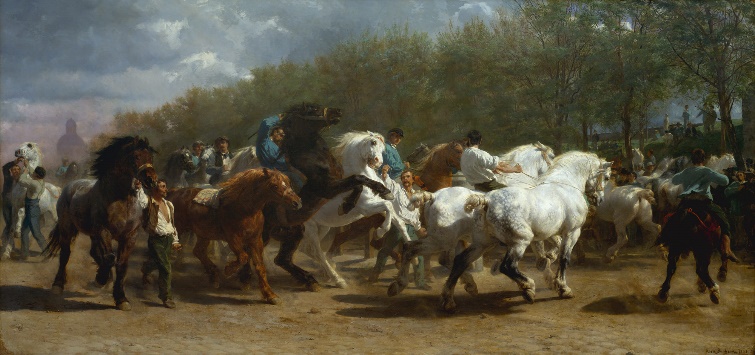 10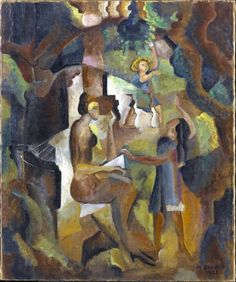 11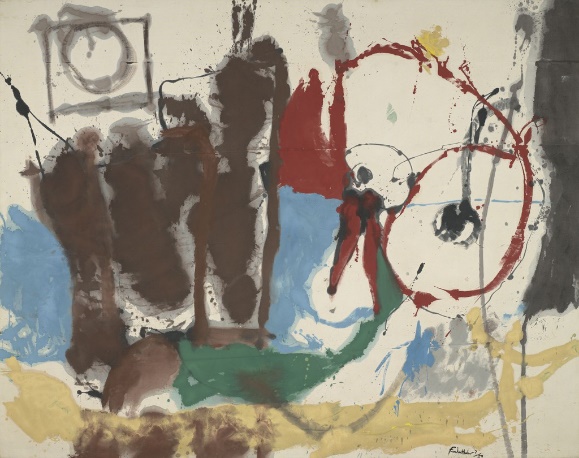 12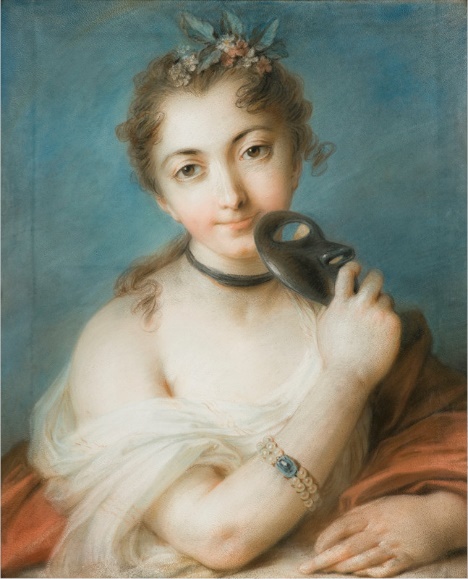 13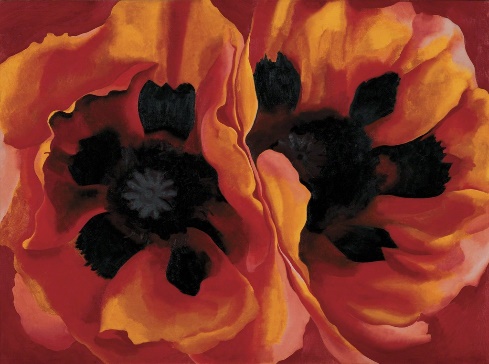 14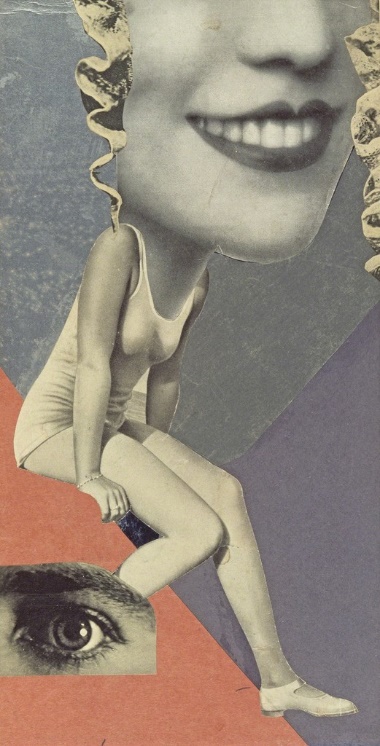 151. Judith Leyster “Self-Portrait” 16302. Botticellii “The Birth of Venus” 1484-14863. Artemisia Gentileschi “Self-Portrait” 16394. Pablo Picasso “Les Demoiselles d’Avignon” 19075. Roy Lichtenstein “Drowning Girl” 19636. Cindy Sherman “Untitled Film Still #21” 19787. Mary Cassatt “The Child’s Bath” 18938. Angelica Kauffman “Self-Portrait, the Artist Hesitating Between the Arts of Music and Painting.” 17949. Berthe Morisot “Eugene Manet on Isle of Wight” 187510. Rosa Bonheur “The Horse Fair” 1852-185511. Marguerite Thompson Zorach “Memories of My California Childhood” 192112. Helen Frankenthaler “Mother Goose Melody” 195913. Rosalba Carriera “Female Portrait with Mask” 1720-173014. Georgia O’Keeffe “Oriental Poppies” 192715. Hannah Hoch “Made for a Party” 1936